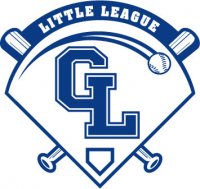 Gull Lake Little League, PO Box 310, Richland, MI 49083GLLL Board Meeting Agenda – 02/06/2022Opening of Meeting: 6:03Roll Call/Attendance: Ashley Gillons, Ian Launius, Kelly Taunt, Justin Wendzel, Matt Morgan, Ryan Young, Luke Reames, Kristin Brown, Geneva Blocker. Elizabeth Ratti, Sarah ColwellApproving Minutes: Sarah motioned to approve minutes, Kelly seconded.Board Member Updates:President (Kristin Brown)– WE discussed uniforms and that the uniform prices lowered. We would like to have visors for the girls’ softball. Elizabeth motioned to accept gull lake printing prices. Matt seconded motion. The board approved. Had a meeting with Dave a couple weeks ago. We discussed the coach prospects and voted on them.VP Baseball (Ryan Young) – No updateVP Softball (Kelly Taunt) – We are still short one majors coach, but ok with the little minors coaches. Changing #2 under Local ground rules for little minors to machine pitch at 40 mph. Kelly motioned to approve the bylaws for baseball and softball with the change, Sarah seconded, the board approved.Player Agent - Baseball (Amber Holappa) – AbsentPlayer Agent – Softball/Tball (Jessica Southerland) – AbsentTreasurer (Matt Morgan) – We have $85,308.00 Available. Income taxes have been filed. Scheduler (Elizabeth Ratti) – No UpdateSafety Officer (Paul Wargolet) – AbsentWebMaster/Information Officer (Luke Reames) – No UpdateSponsorship/Uniforms (Sarah Colwell) – She has already emailed all our past sponsors and other sponsors that opted out of sponsoring last year and some other possible sponsors. She doesn’t see any issues with having enough sponsors this year.Fundraising (Ashley Gillons)- Plans to get ahold of Harding’s and the church in the town square, to see if we can do a car wash for fundraising. Kelly gave suggestions for possibly reaching out to grace springs church. They are in a good area for traffic.Secretary (Geneva Blocker)- No UpdateEquipment Manager (Ian Launius) – He is picking up everything out of the storage unit on Wednesday, to see what equipment we have and will still need. He is going to order the shelving and try to plan a weekend to get everything pulled out of the storage room and get the shelves installed in the storage room.Umpire In Chief (Justin Wendzel) – He has some verbiage that he would like to be put on the website under the umpire section. Kristen would like to get umpires shirts. We discussed umpire pay and looking at doing a graduated scale. He is going to get back with us at the March meeting with what he feels would be fair for the umpires.Old BusinessNew Business: Allen, who takes the pictures stopped by and informed us that with a 3-year contract will give the league 13% of the profits, a 5-year contract will give the league 15% of the profits.Pictures should be able to be held at the school this year and done sooner this year.Ian motioned to approve Allen’s 5-year contract and Luke seconded the motion. The board approved the motion.Open ForumMeeting adjourns at 8:17. Elizabeth motioned to adjourn, and Luke seconded the motion. The board approved the motion.Minutes taken by: Geneva Blocker